12-17 қазан аралығындағы тәрбие жұмысының апталық жұмыс жоспарыКөпмәдениетті және көркем эстетикалық тәрбие бағыты бойынша «Бала қиялындағы әсемдік сыры» тақырыбында үйірме мүшелерінің жұмыстары бойынша онлайн көрме ұйымдастырылды.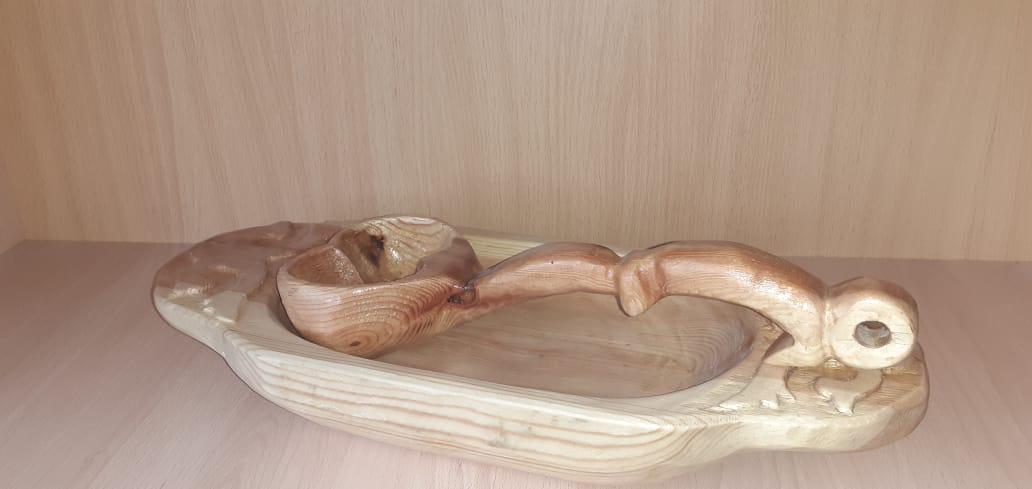 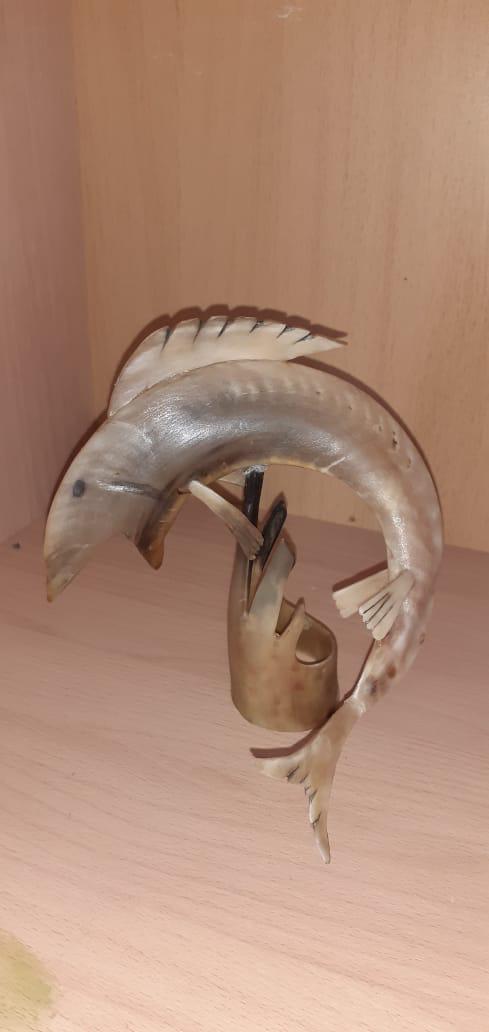 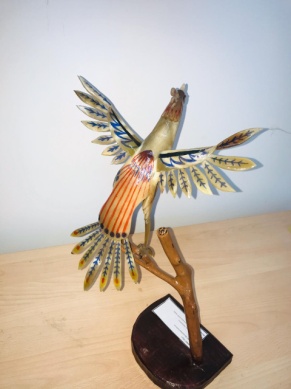 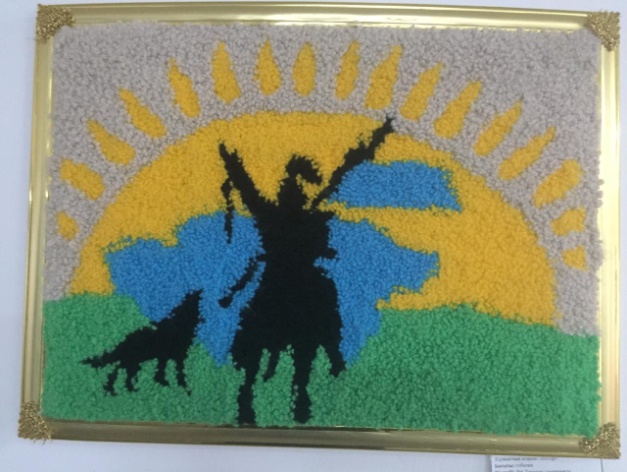 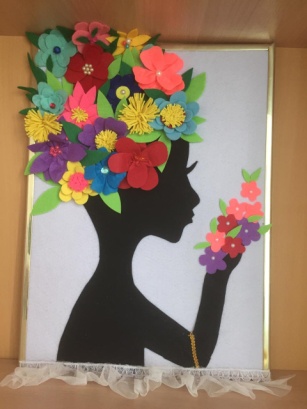 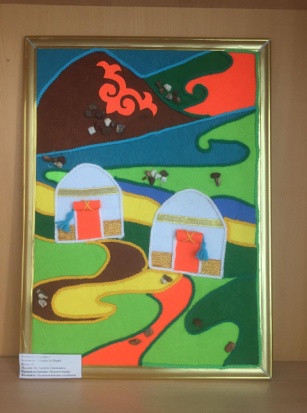 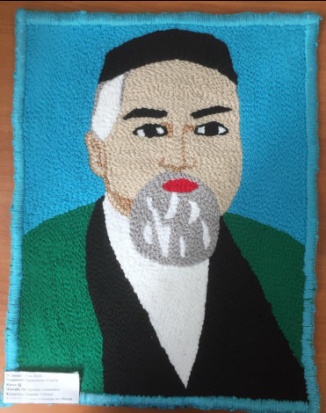 Кітап - адамзаттың баға жетпес құндылығы, оқырмандар үшін мәңгілік рухани азық. Елбасы Н.Назарбаевтың «Болашаққа бағдар: рухани жаңғыру» бағдарламалық мақаласының «Туған жер» бөлімінің басты бағыттардың бірі - кітап оқитын қоғамды қалыптастыру. Осы орайда 15 қазан-Халықаралық мектеп кітапханалары күніне орай«Оқитын отбасы»  тақырыбында бейнероликтер, «Сүйікті кітабыммен сельфи»,  «Баламды құшағыма алып кітап оқимын»атты акциялар болып өтті. «Оқитын отбасы»: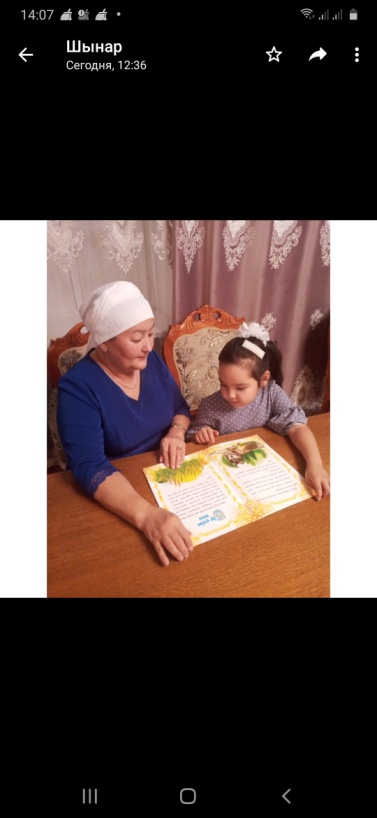 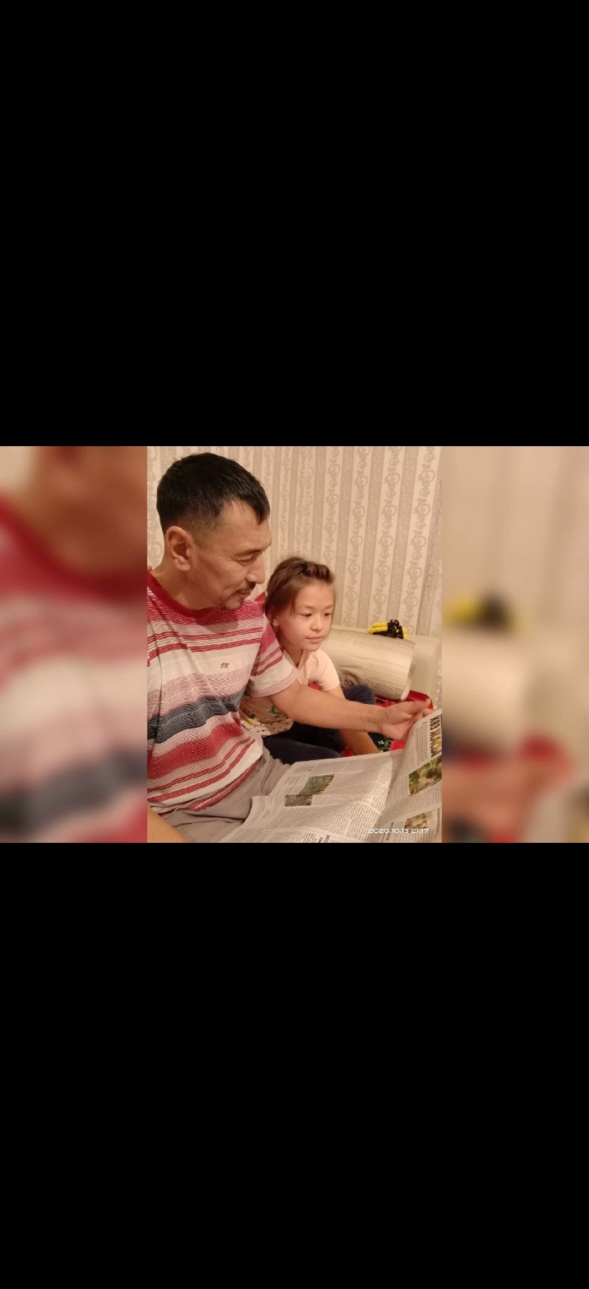 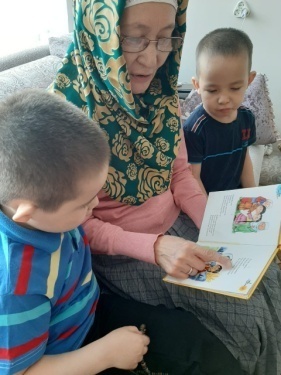 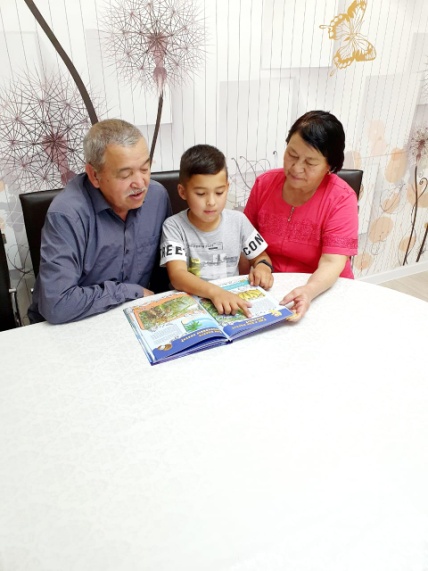 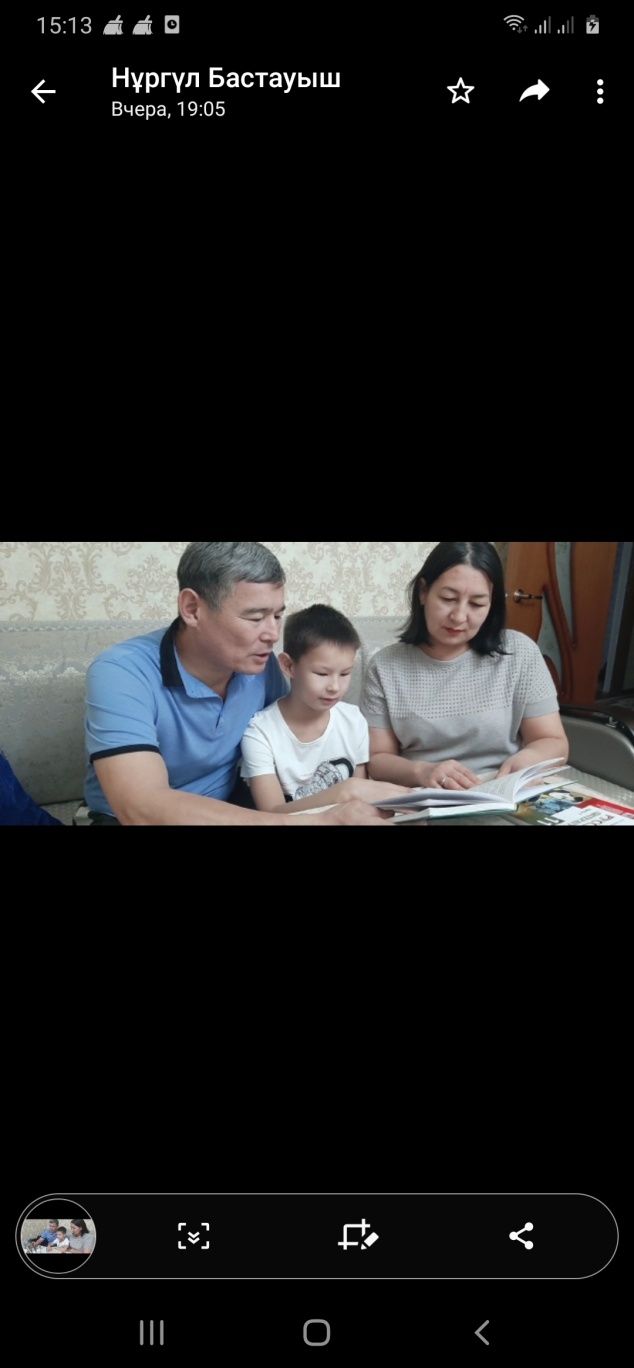 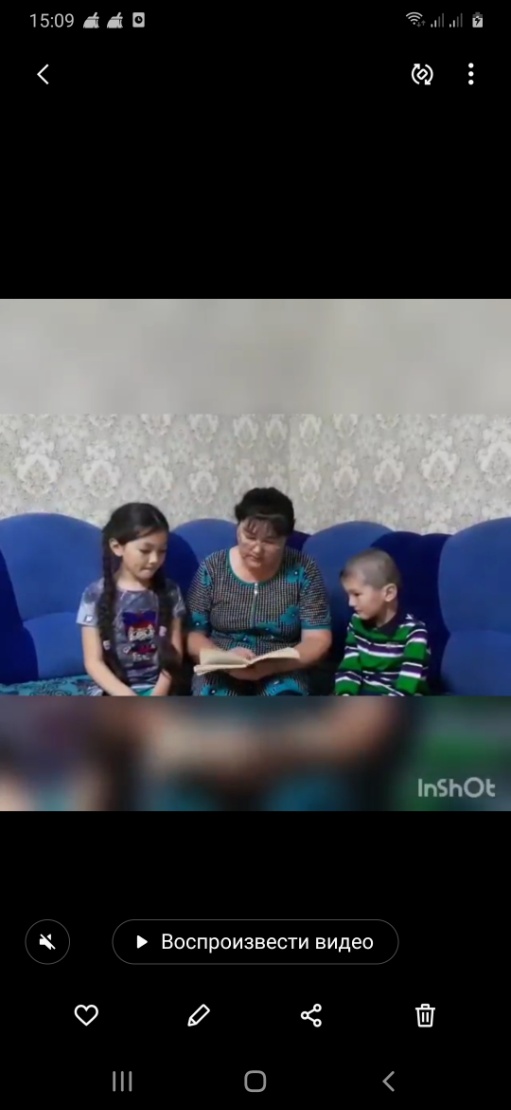 «Сүйікті кітабыммен сельфи» акциясы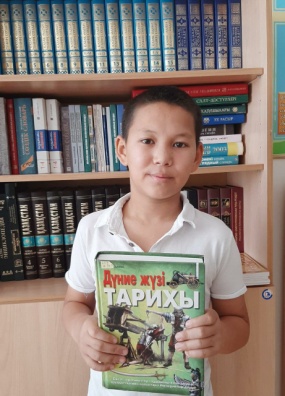 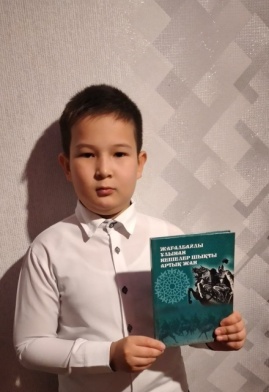 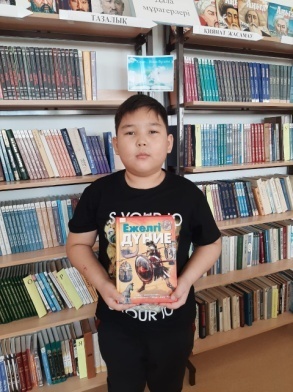 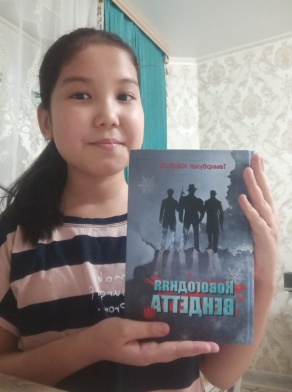 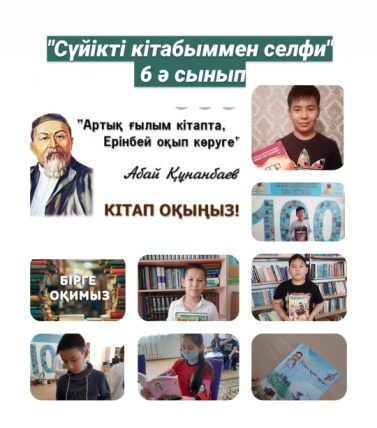 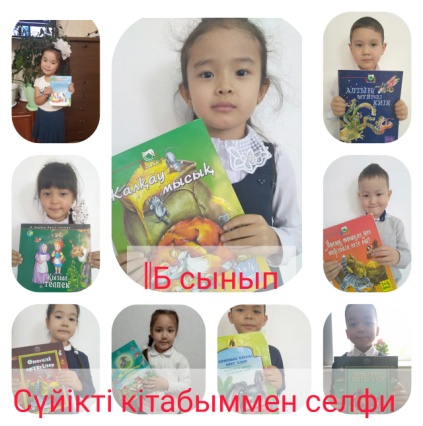 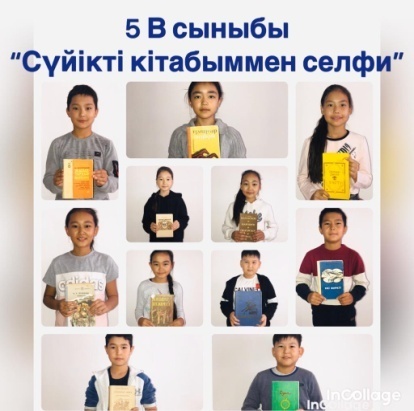 «Баламды құшағыма алып кітап оқимын»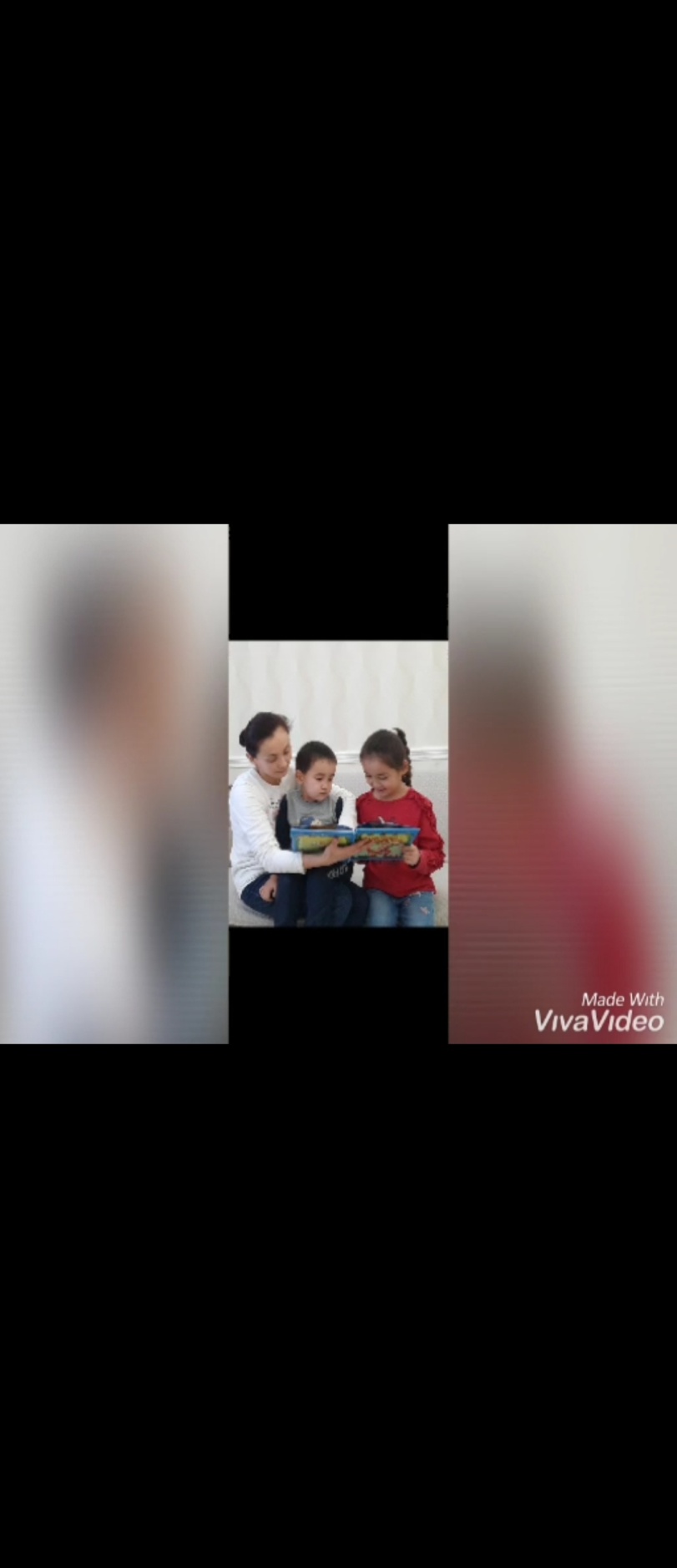 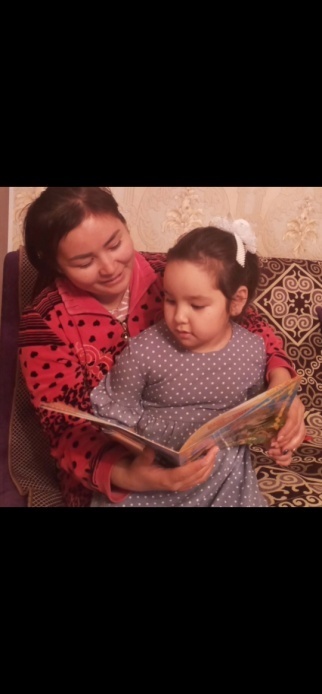 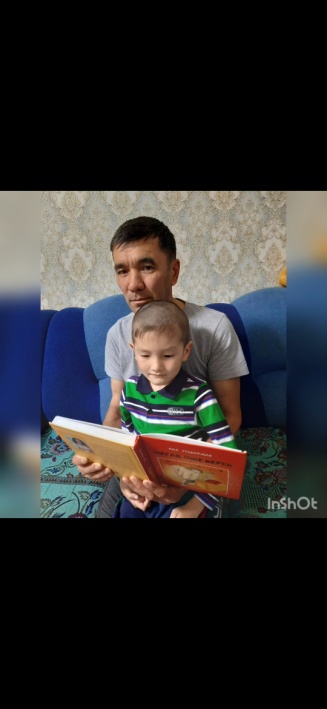 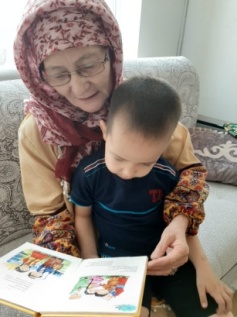 15 қазан- Халықаралық кітапхана күніне орай «Кітапхана-сиқырлы әлем!» атты  шара өтті. Мереке күні оқырмандар кітапханашыларды мерекемен құттықтап, жылы лебіздерін, кітапқа деген  сүйіспеншіліктерін жеткізді.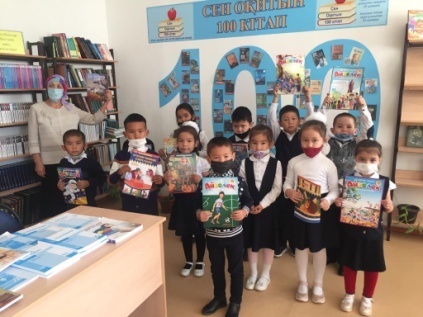 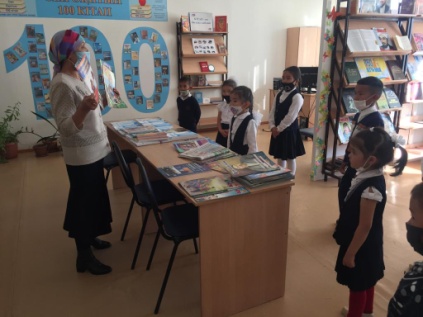 «Кітап оқу сәні» тақырыбында өткен тәрбие сағаттары.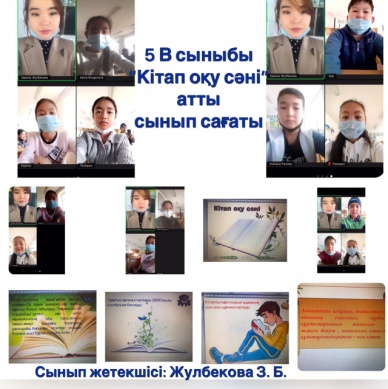 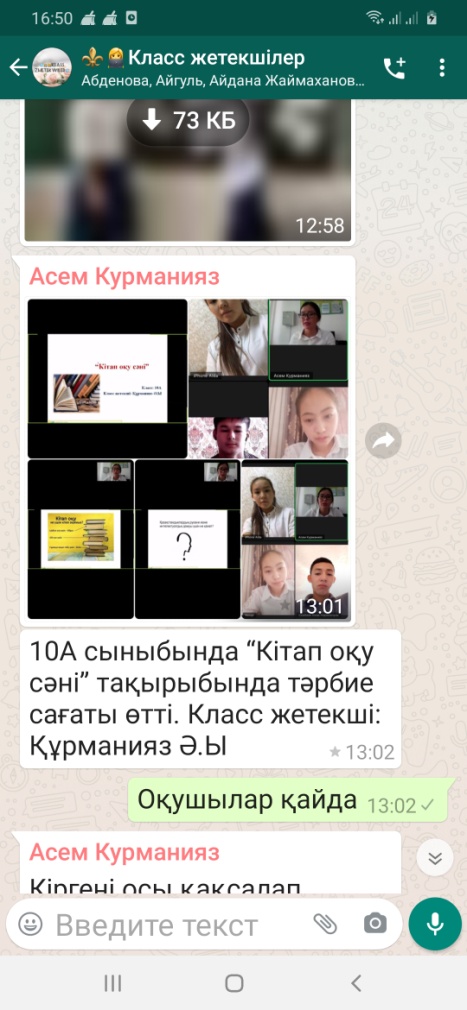 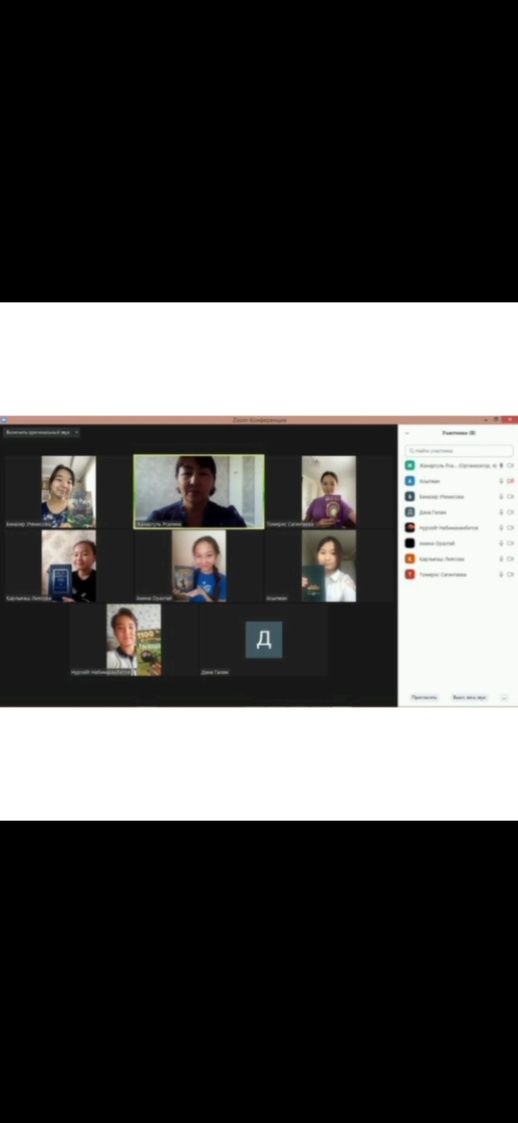 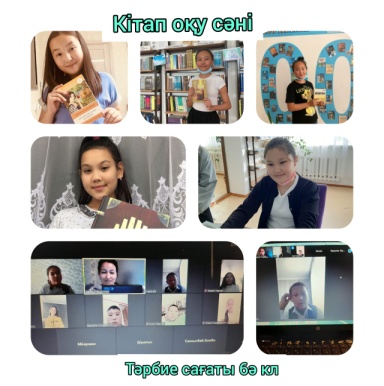 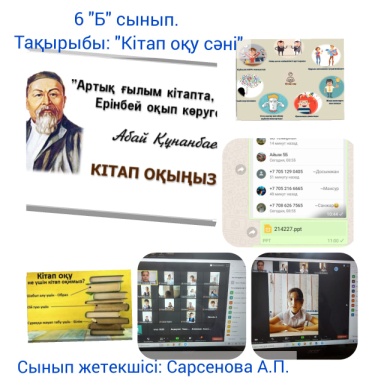 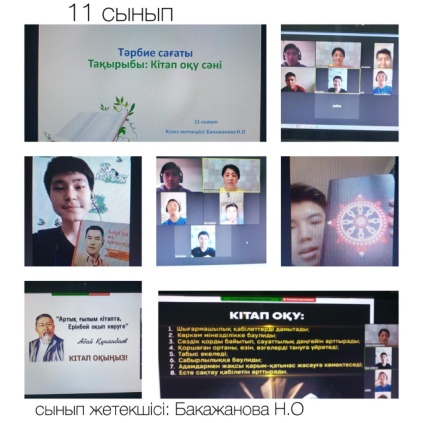 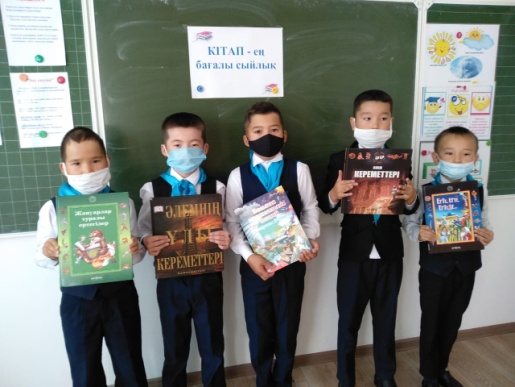 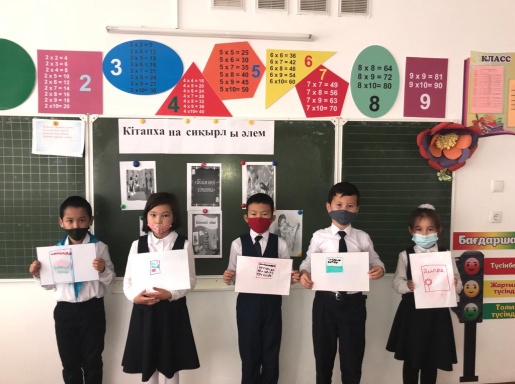 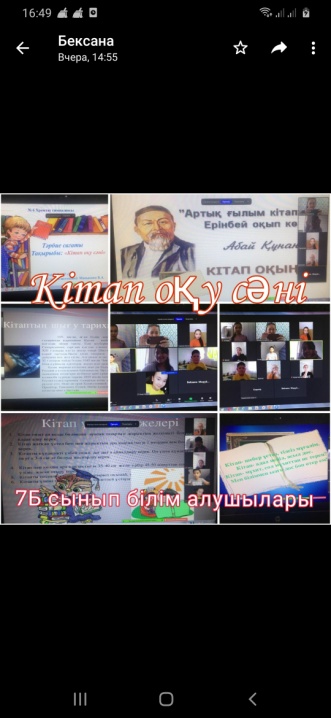 Орындаған: Жасаганбергенова Б.И.16 қазан-Дұрыс тамақтану күніне орай өткізілген тәрбие сағаттары: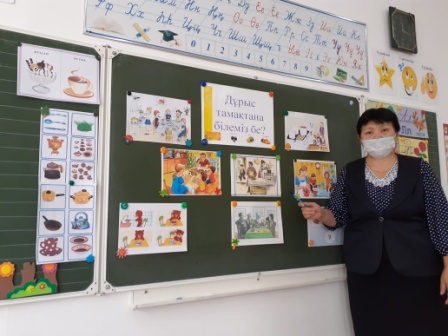 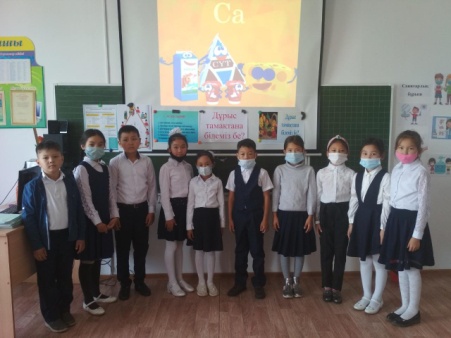 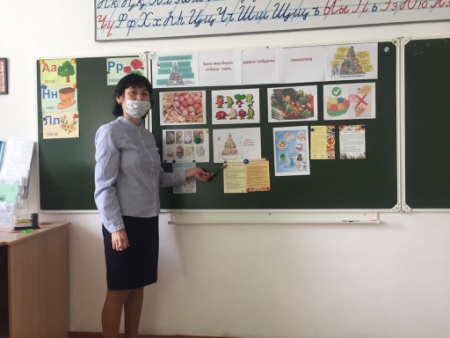 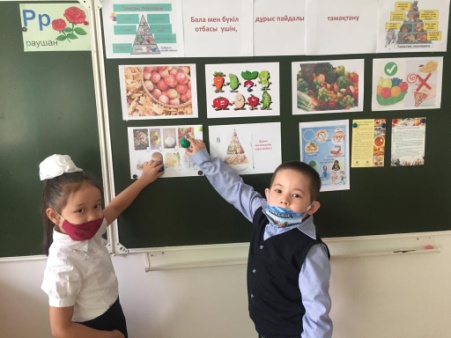 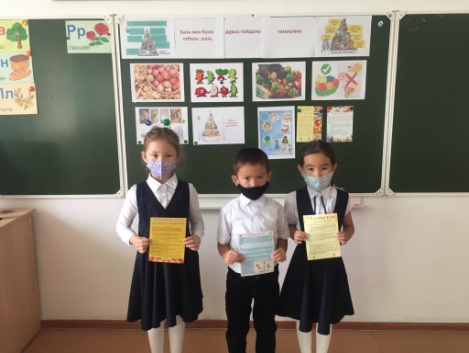 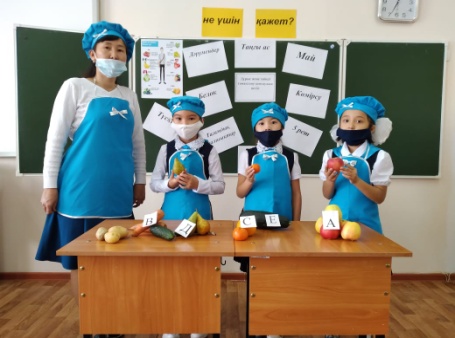 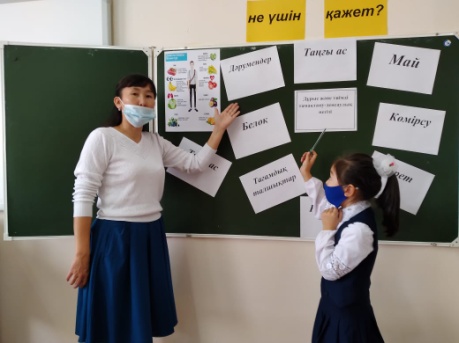 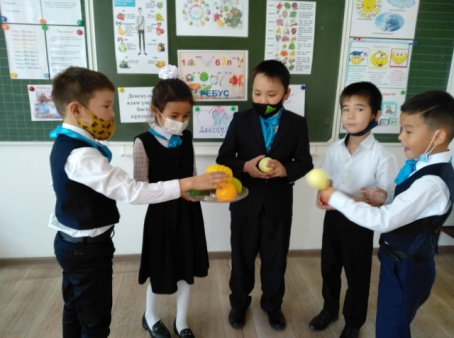 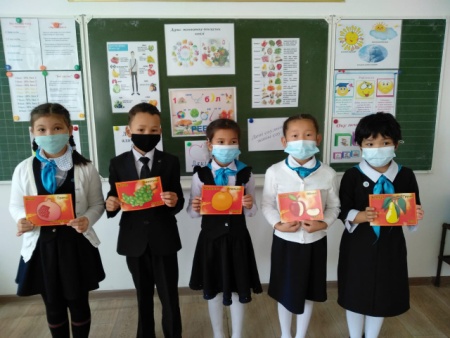 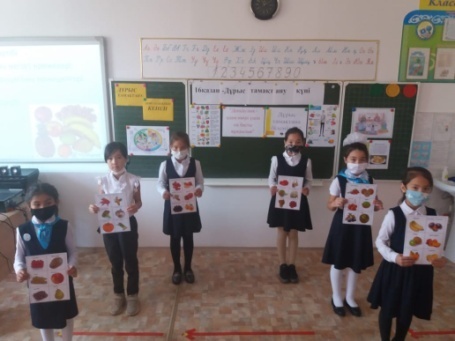 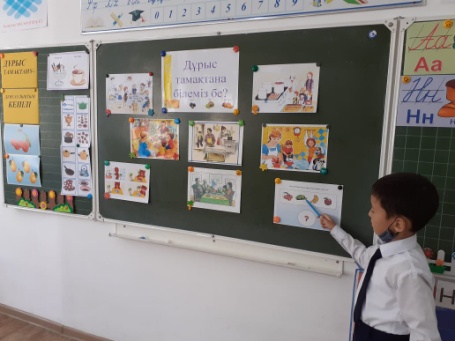 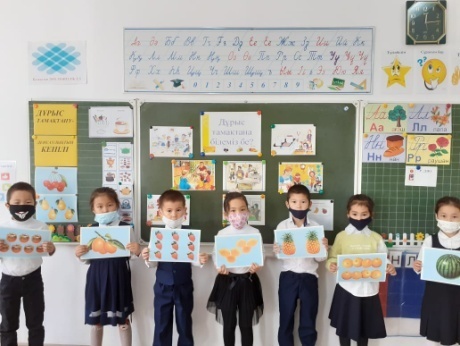 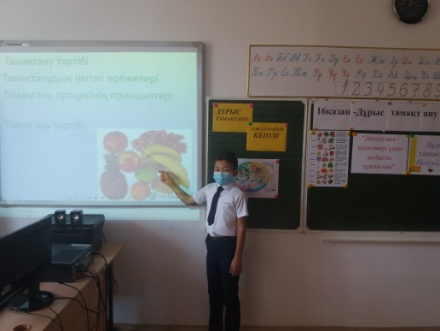 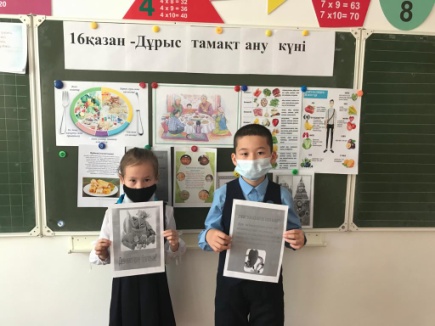 Орындаған:Жасаганбергенова Б.И